                SHIVALIK PUBLIC SCHOOL, MOHALIPLANNER FOR THE MONTH OF FEBRUAURY AND MARCH- 2023 CLASS - NURSERYENGLISH-(WORLD OF LETTERS)Meet the letter Xx (Page no-72-73)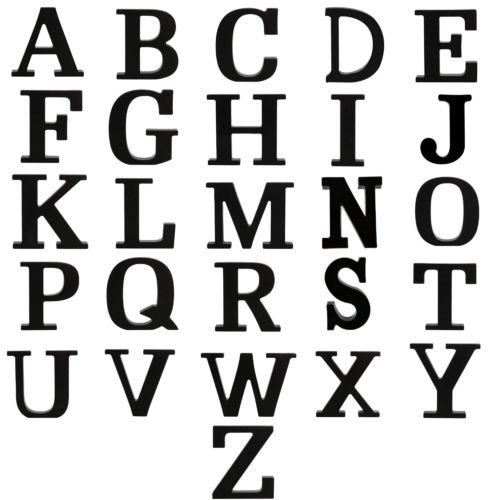 Meet the letter Yy (Page no-74-75)Meet the letter Zz (Page no-76-77)I can trace! (Page no-80-81)Trace and match (Page no-82)I can trace! (Page no-83-85)Trace and match (Page no-86)I can trace! (Page no-87-90)Trace and match (Page no-91)Listen, find and trace (Page no-92-93)Letters Big and Small (Page no-94-95)RHYMEUP IN THE BLUE SKY   Up in the blue sky    What do you see    Big birds small birds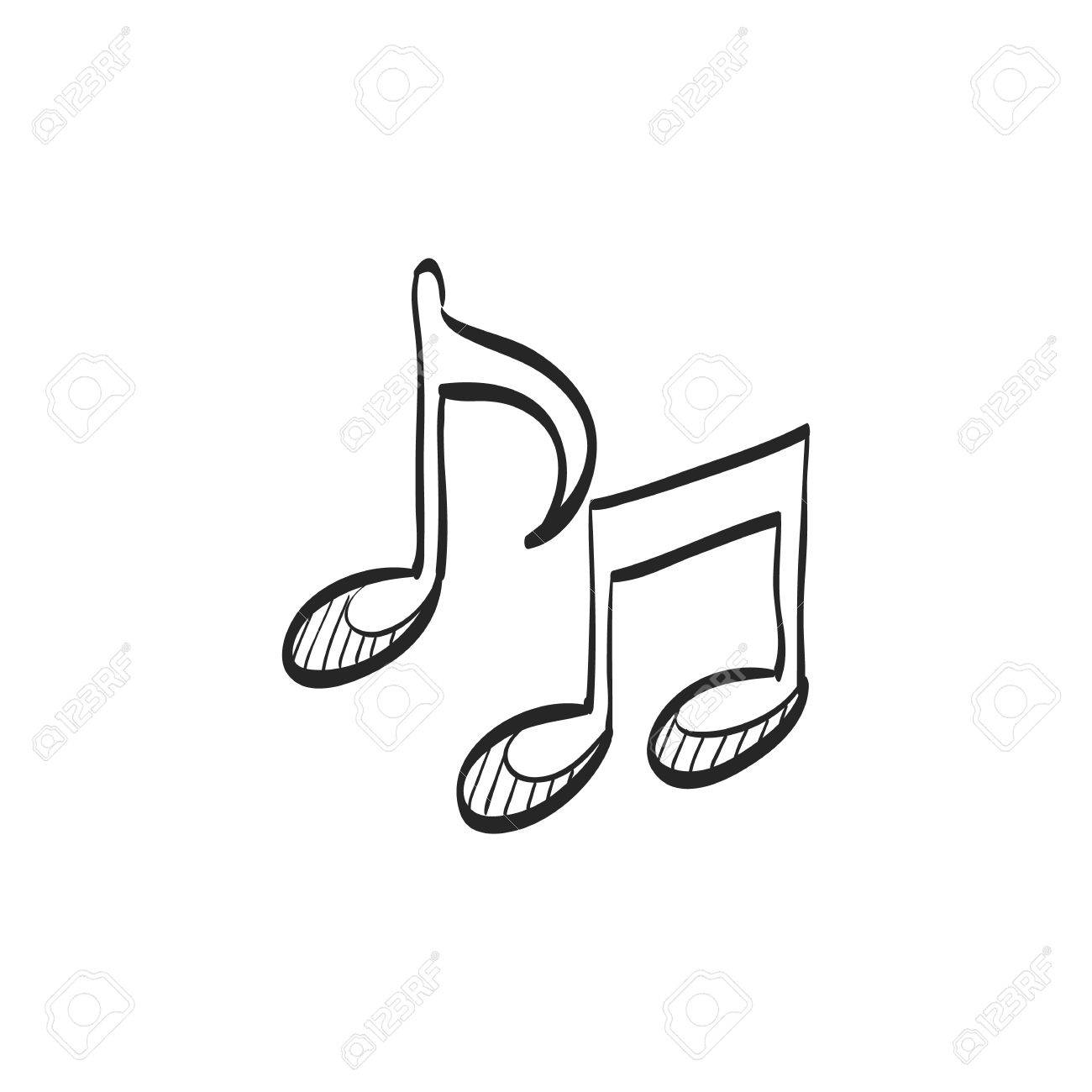     Looking at me    Flying flying sha la la la    Flying flying ha ha ha ha    Deep in the ocean    What do you see    Big fish small fish    Looking at me    Swimming swimming sha la la la    Swimming swimming ha ha ha ha  Out in the garden            What do you see    Big flower small flower    Looking at me    Blooming blooming sha la la la    Blooming blooming ha ha ha haMATHS(WORLD OF NUMBERS)My activity page (Page no-70-71)I can draw! (Page no-72)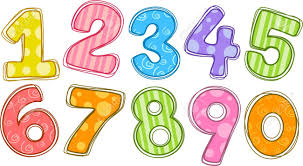 Things that go together (Page no-73)I can draw! (Page no-74-83)I can trace! (1to 10) (Page no-84-85)learning numbers (Page no-86-87)E.V.SSeasonsG.K questions:1. Who gives us milk?2. How many months do we have in a year?3. How many colours are there in a rainbow?4. Which is the hot season?5. Which is the coldest season?6. What do you see in the sky at night?7. Where do birds live?8. What clothes do we wear in winter season?9. What do we wear in rainy season?10. Give two names of road transport vehicle?11. In which festival we play with colours?12. What is the name of our country?                            ACTIVITIES Letter X  Craft				                                       (01.02.23)Activity related to concepts                                	(02.02.23)Worksheet on seasons                                                   (06.02.23)Letter Y	             (08.02.23)Count and tell with bud painting                                 (09.02.23)Letter Z           	                                                                  (15.02.23)Activity-Number tree                                                     (16.02.23)Slate activity                                                                    (20.02.23)Making of letters with Ice-cream sticks                    (22.02.23)Revision of numbers 1 to 10                                        (01.03.23)Revision of shapes                                                         (07.03.23)Revision of colours                                                        (10.02.23)Revision of all rhymes                                                  (13.02.23)PRACTICE OF DEMONSTRATION                     